La Municipalidad de Usulután y el Centro Municipal de Prevención a la Violencia, invitan a la población en general a Capacitaciones en el área de Cajero Comercial con Énfasis en Factura Electrónica, el curso se impartirá con el objetivo de que los participantes utilicen su tiempo libre en tareas constructivas relacionadas a aprender lo básico sobre el puesto de cajero y manejo de la factura electrónica que les serán de beneficio y así obtener un ingreso para sus familias.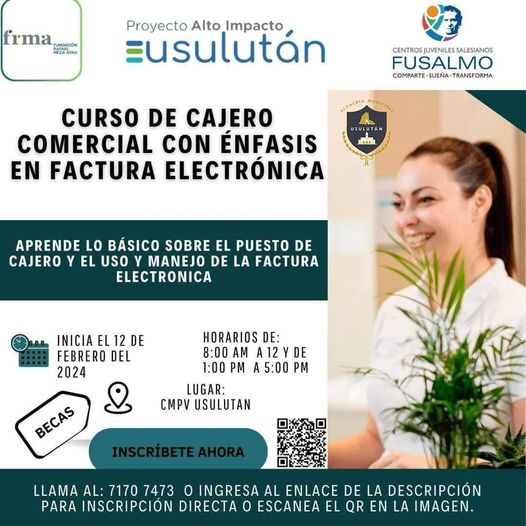 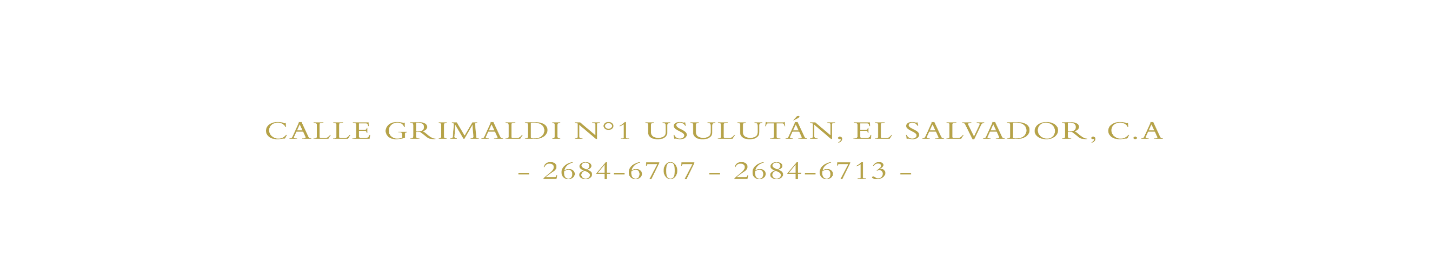 